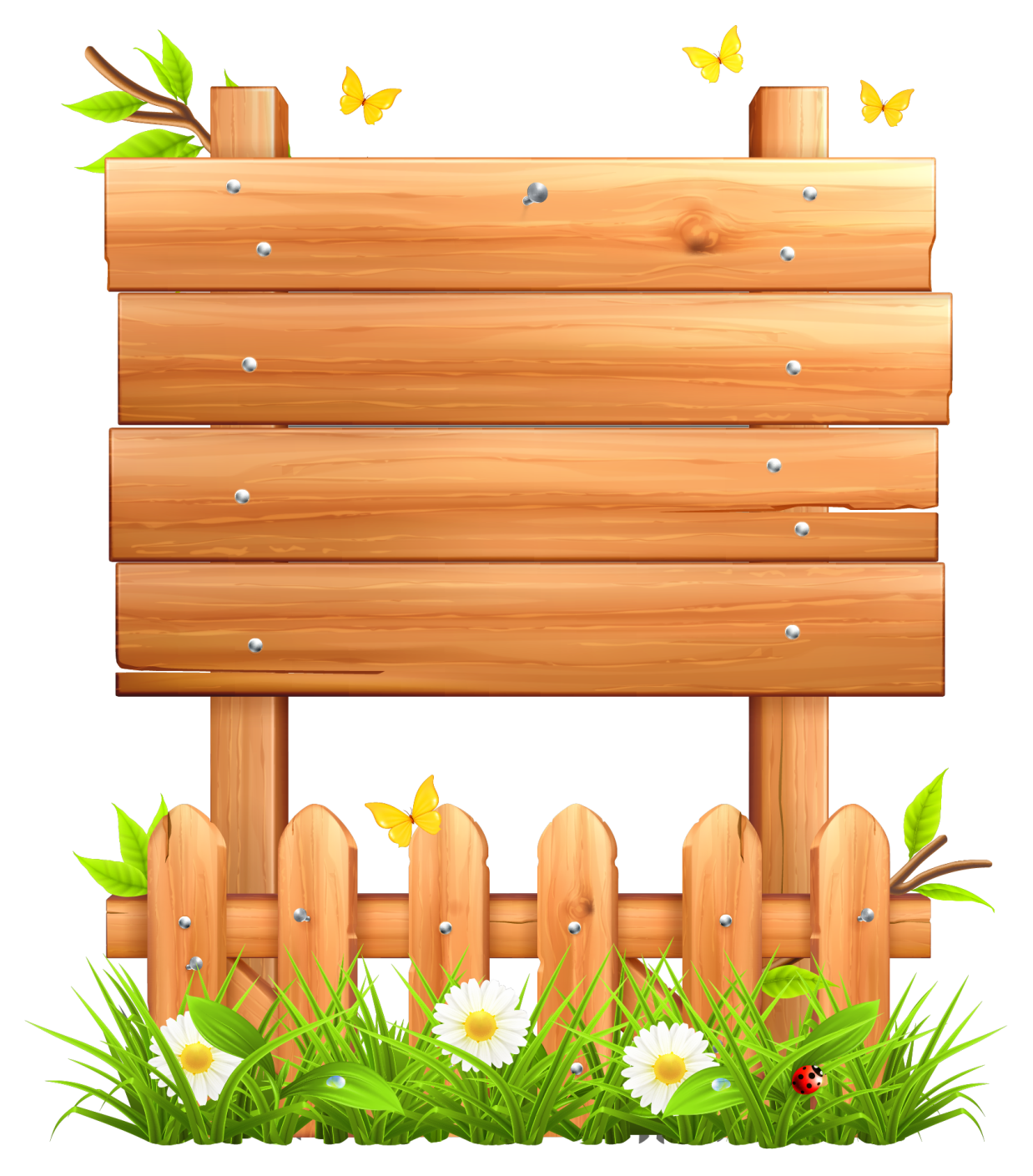 Учителя-логопедаКозловой Ирины Евгеньевны(автоматизация звуков, развитие связной речи).Автоматизация звука [З].1. У зайки новый дом.2. Вокруг дома забор.3. За забором берёза.4. За березой огород.5. На огороде арбузы и  кукуруза.6. Зайка любит арбузы и  кукурузу.Автоматизация звука [Ш].На опушке1. Ходила Алёнушка в лес. 2. Набрала лукошко ягод. 3. Вышла Аленушка на опушку. 4. На опушке ромашки. 5. На ромашках букашки. 6. За опушкой речушка. 7. У речушки камыш. 8. Села Алёнушка на брёвнышко. 9. Отдохнула и пошла дальше.Автоматизация звука [С].В  саду1. Соня была в саду. 2. В саду стол и скамейка. 3. Соня села на скамейку. 4. Она стала рисовать.  5. Нарисовала сад, над садом солнце. 6. Рисунок получился классный.Автоматизация звука [Р].1. Роме семь лет. 2. Рома пойдёт в первый класс. 3. Мама купила ему портфель. 4. В портфель Рома положил карандаш, ручку, тетрадь  и учебники. 5. Рома встал рано утром. 6. Он позавтракал, оделся и пошёл в школу.Автоматизация звука [Р].Подарок1. Сегодня у Юры день рождения.2. Родители подарили ему игрушку ракету. 3. Подарок от бабушки – краски. 4. Подарок от дедушки – грузовик.5. На ужин был красивый торт.6. У Юры – радость!Дифференциация «С» - «Ш».Пушок и Машка1.  У Саши собака Пушок.2. У  Даши – кошка Машка.3. Пушок любит кости, а Машка мышек.4. Пушок спит у Сашиных ног, а Машка – на   кушетке.5. Даша сама шьёт для Машки подушку.6. Машка будет спать на подушке.Автоматизация свистящих.Новый год.1.  Наступил Новый год.2. Папа сделал детям весёлые маски.3. Дети их надели.4. У Сони маска зайца.5. У Зои – маска собаки.6. У Симы – маска лисицы.7.  У Саши – маска волка.8.  Дети весело плясали вокруг ёлки.Автоматизация звука «Л».Булка.1.  Люба ела булку.2. Булка упала на пол.3. В комнате была собака Жучка.4. Жучка схватила булку и съела.5. А  Люба  заплакала.Дифференциация соноров.Добрая береза.1.  Стоит на лесной опушке береза.2. В её коре пробил дырочку дятел.3. Он напился сока и улетел.4. Захотели березового сока птицы.5. Напились сока птицы и улетели.6. Прилетели пить сок бабочки.7. Напились бабочки сока и улетели.8. Прибежали пить сок рыжие муравьи.9. Напились они сока и убежали.10. Всех угостила соком добрая береза.Автоматизация звука [Р].Игра.1. У Трофима игрушечная ракета.2. Трофим играет с Ромой и Юрой.3. Трофим, Рома и Юра – друзья.4. Друзья отправились в космос на ракете.5. Друзья увидели разные планеты.6. Друзья видели Марс, Венеру, Меркурий, Юпитер, Сатурн, Уран.7. Друзьям понравилось играть в космонавтов.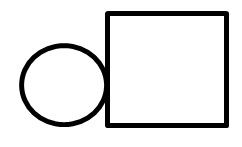 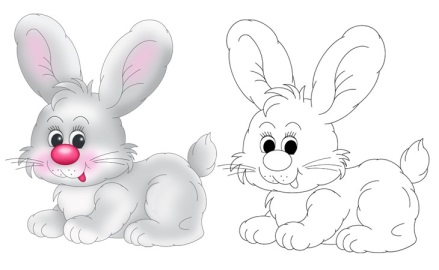 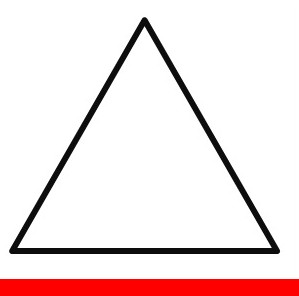 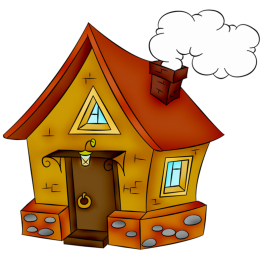 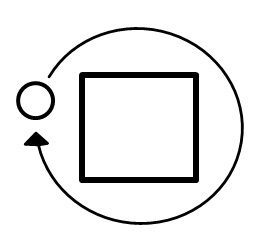 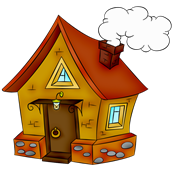 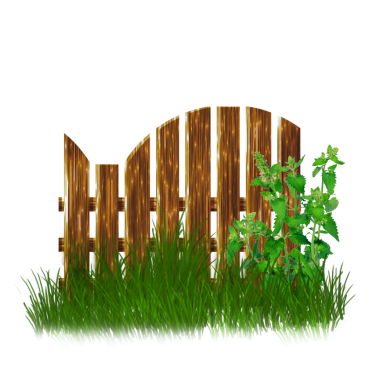 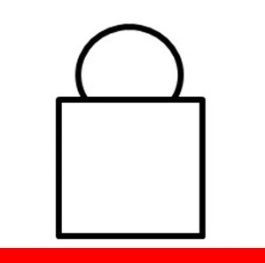 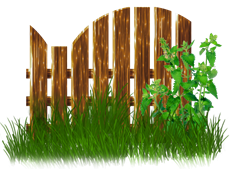 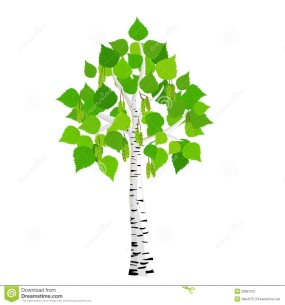 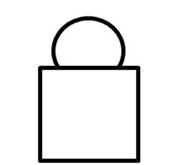 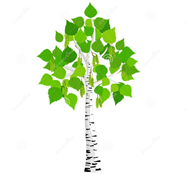 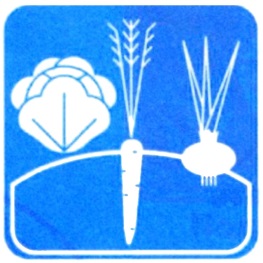 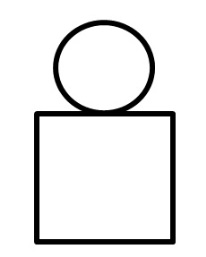 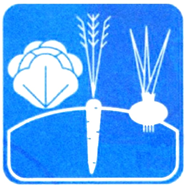 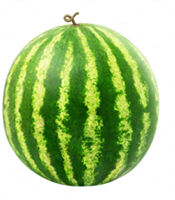 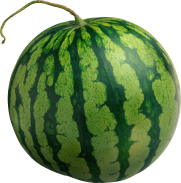     И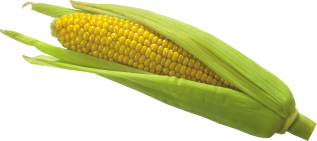 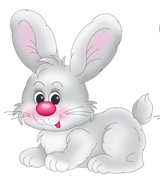 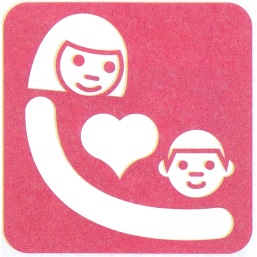 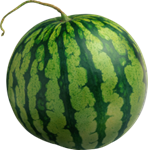 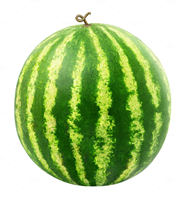            \И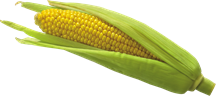 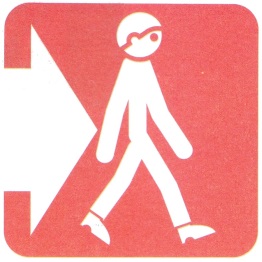 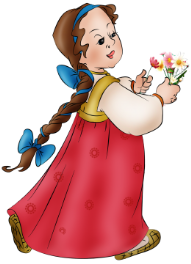 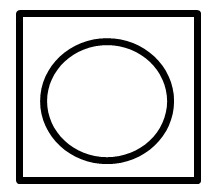 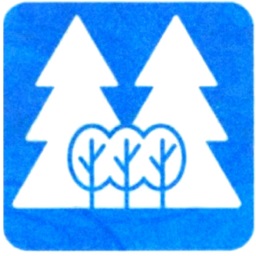 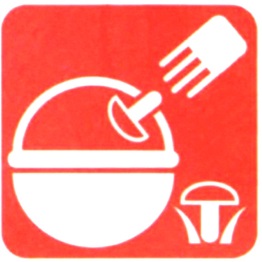 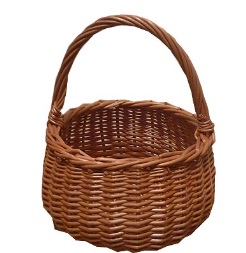 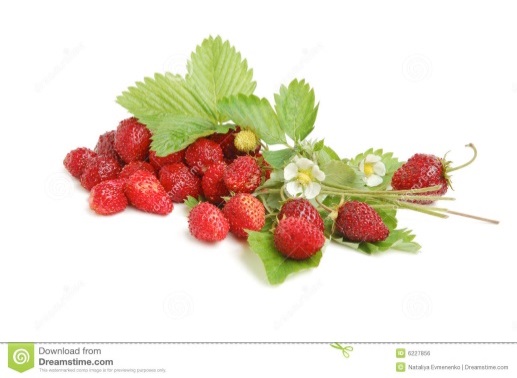 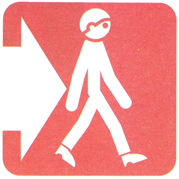 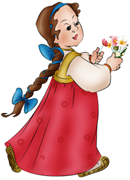 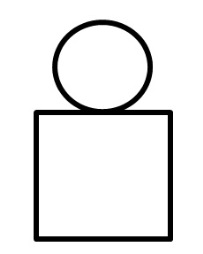 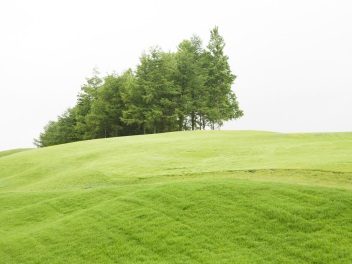 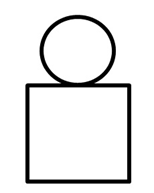 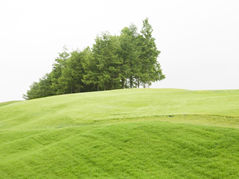 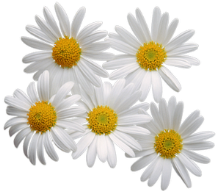 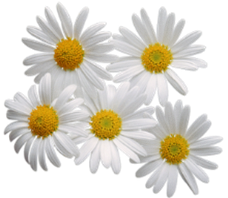 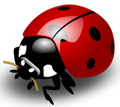 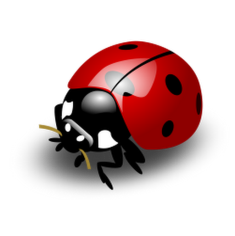 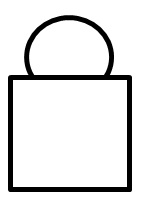 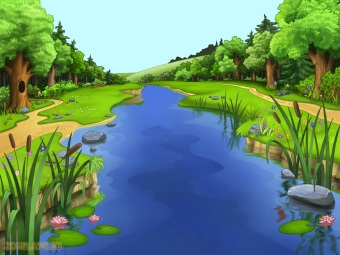 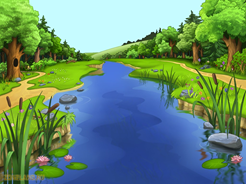 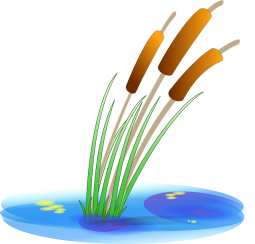 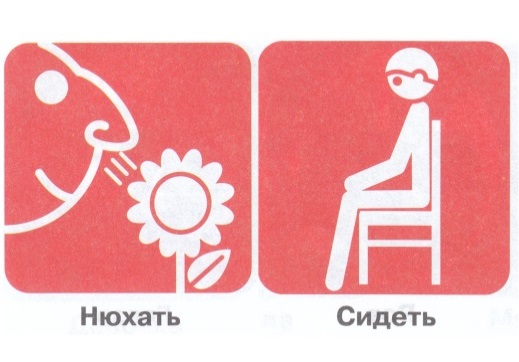 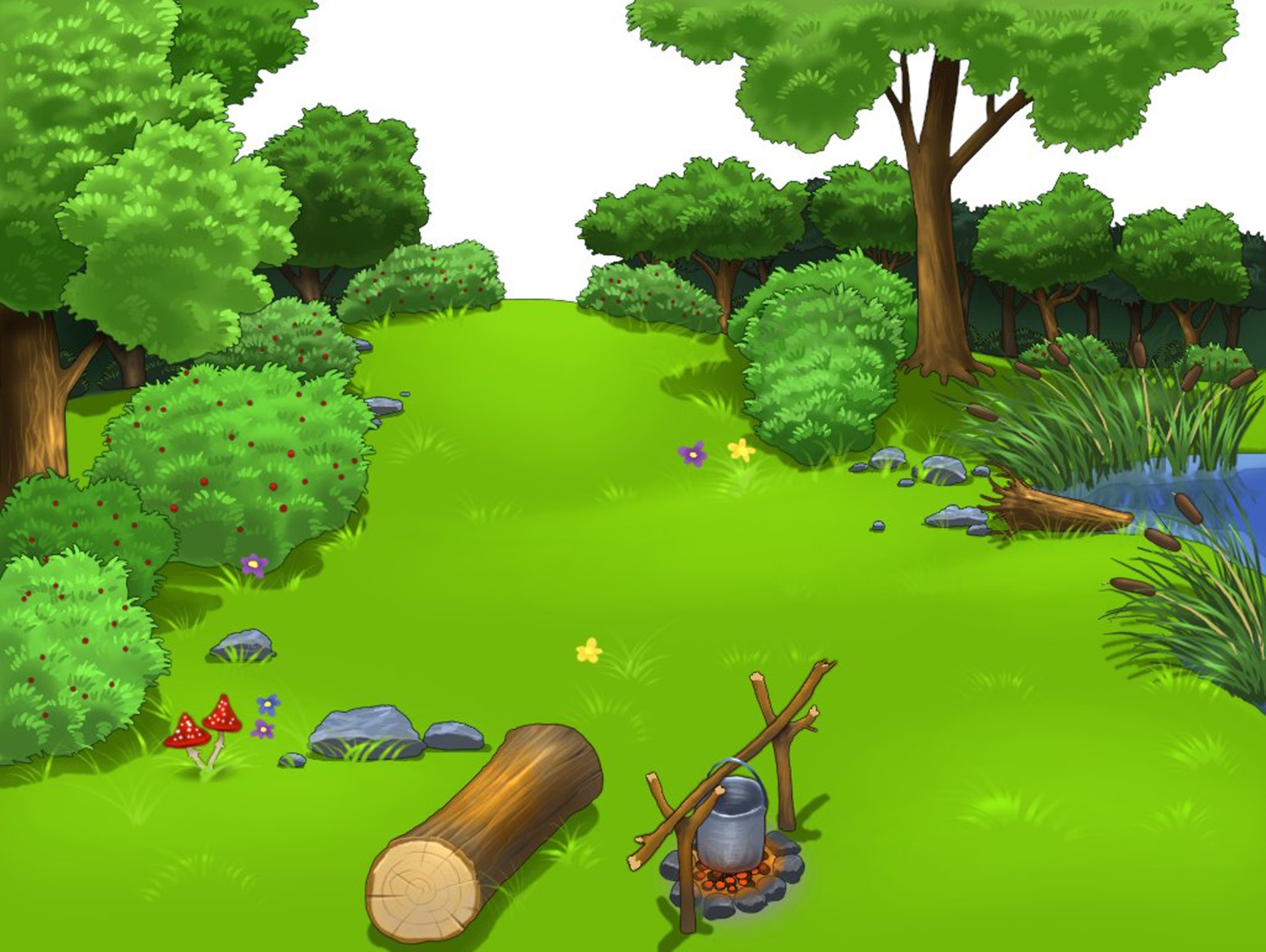 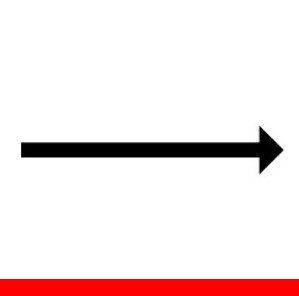  И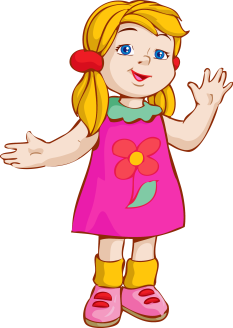 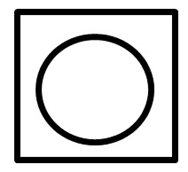 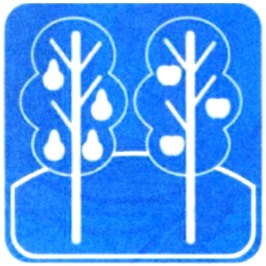 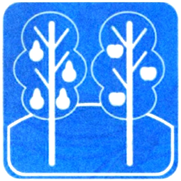 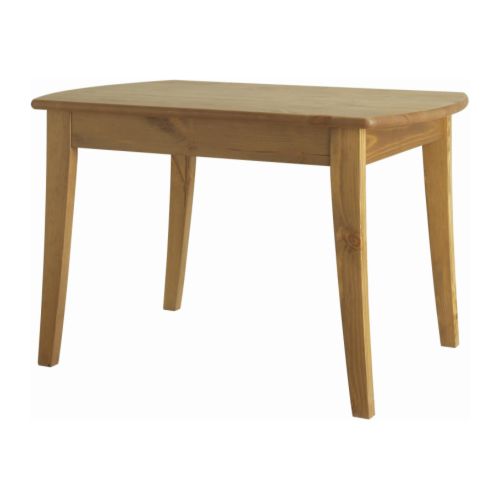  И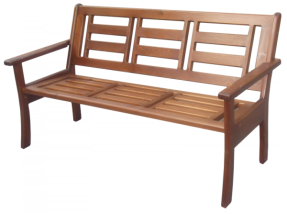 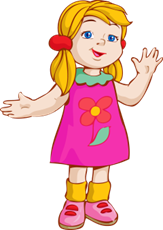 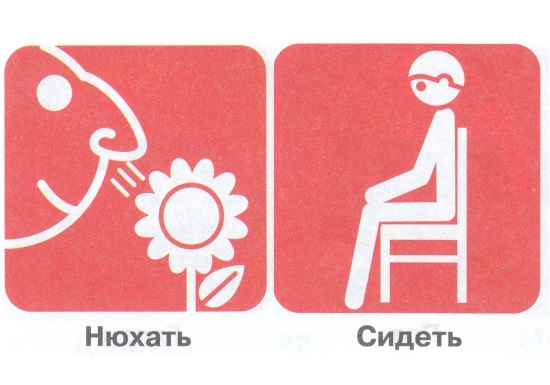 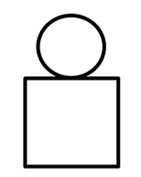 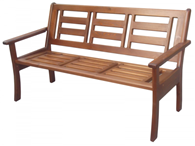 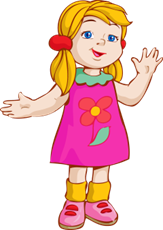 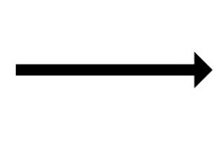 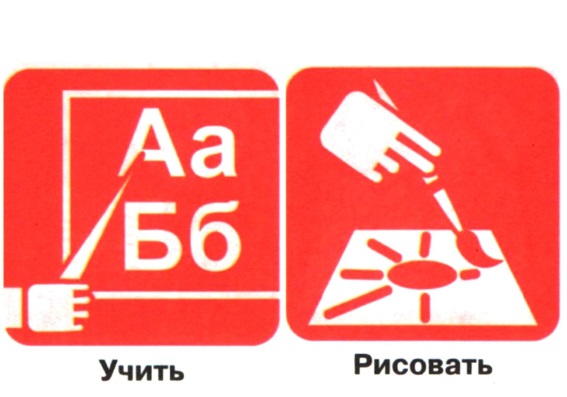 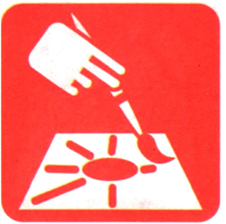 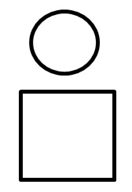 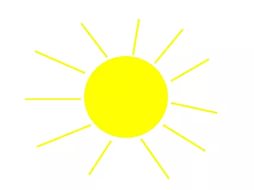 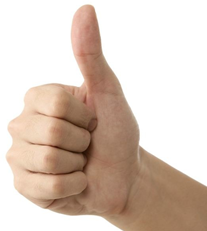 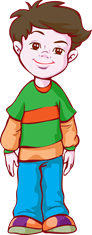   7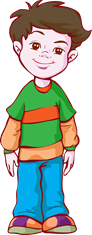 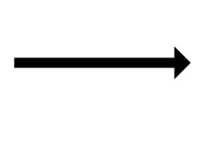    1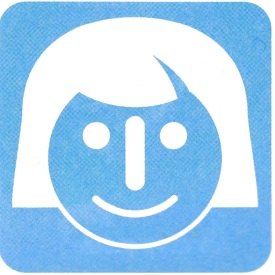 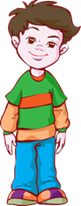 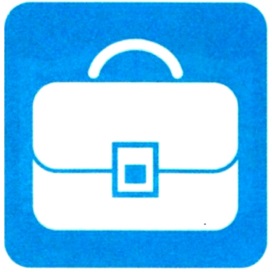 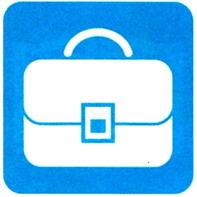 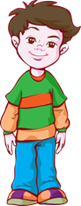 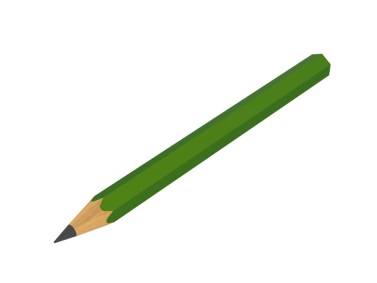 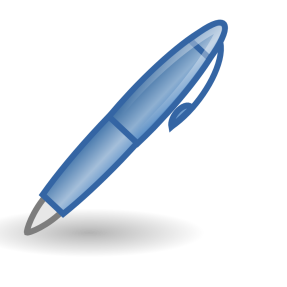 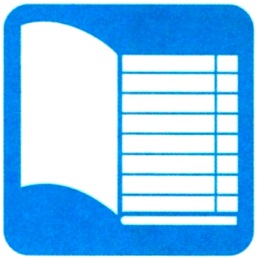     И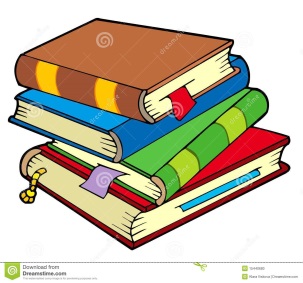 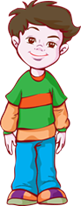 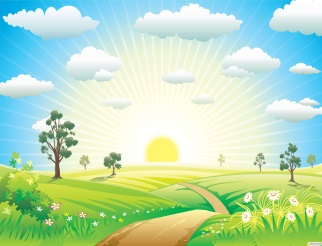 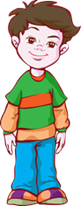 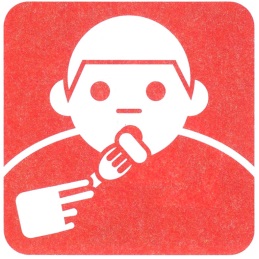  И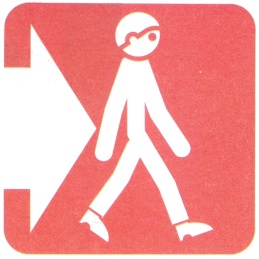 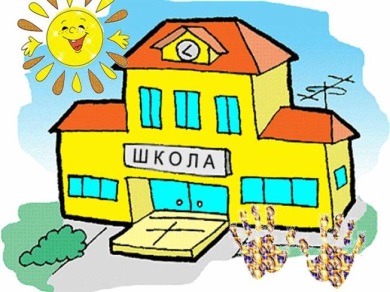 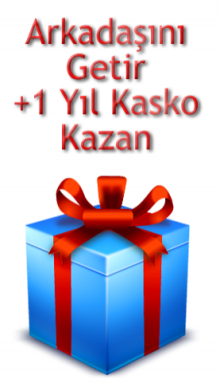 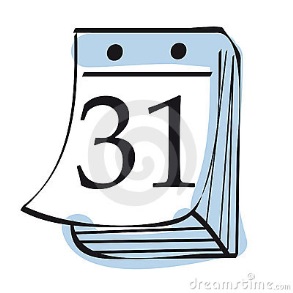 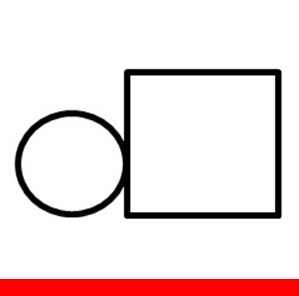 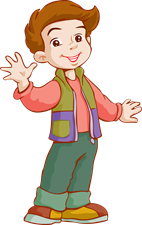 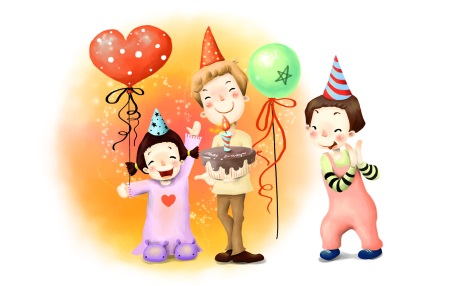 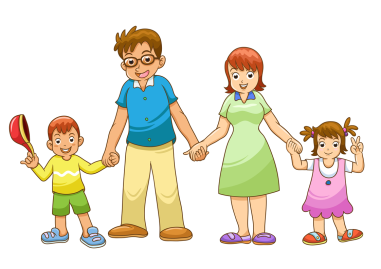 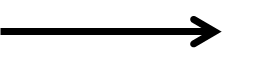 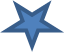 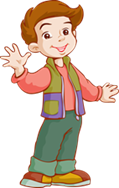 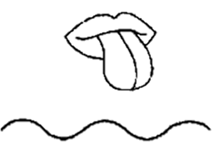 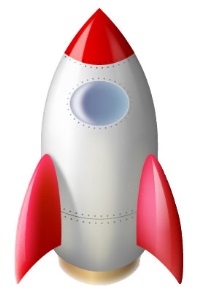 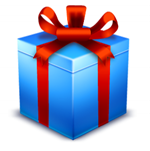 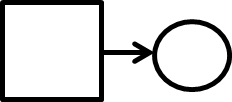 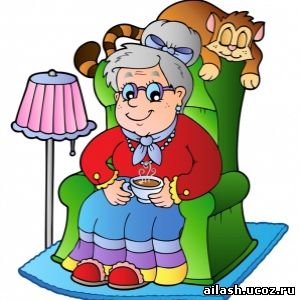 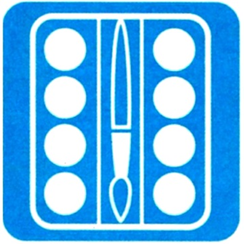 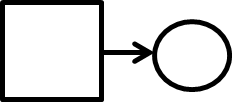 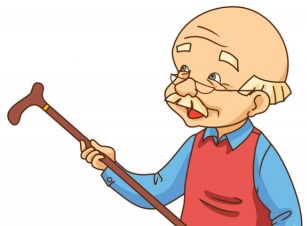 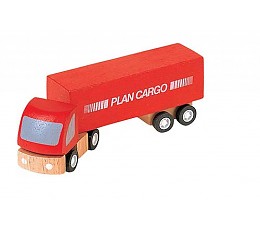 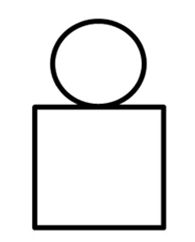 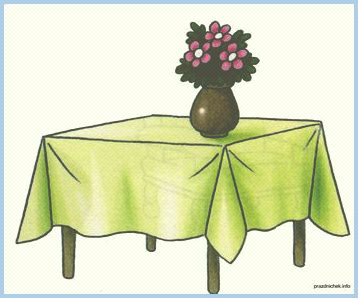 был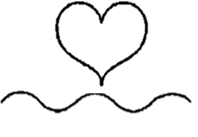 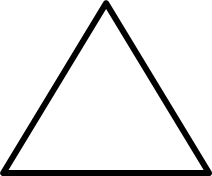 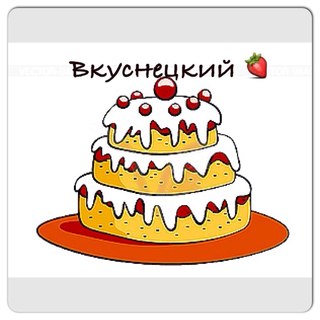 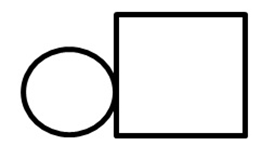 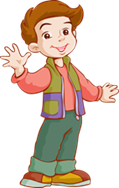 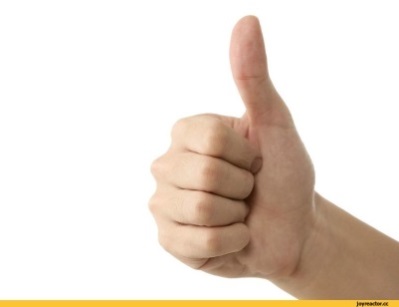 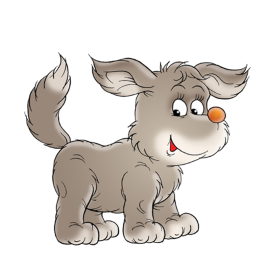 и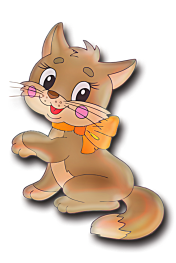 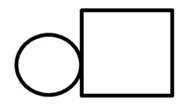 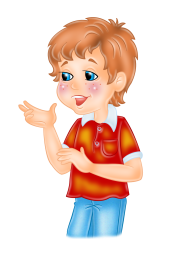 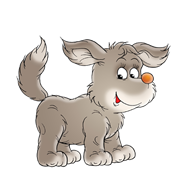 П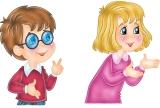 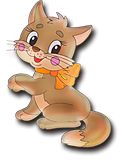 М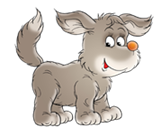 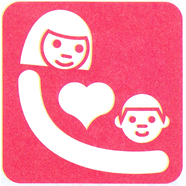 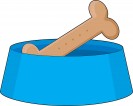 а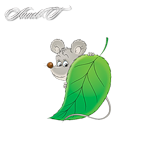 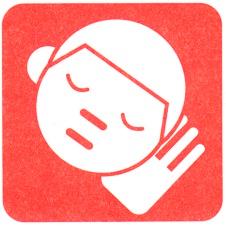 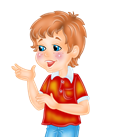 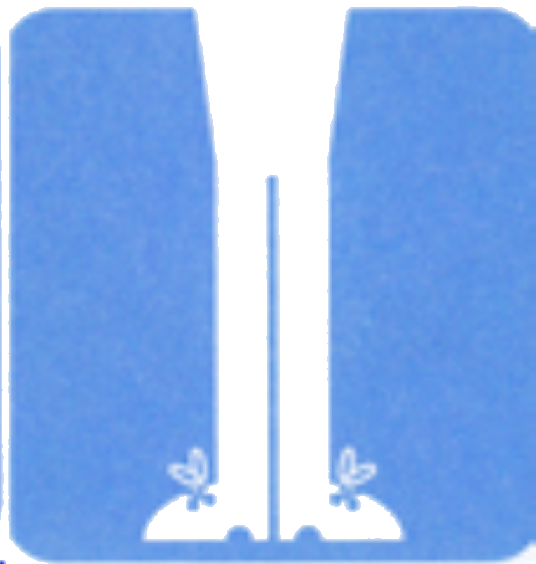 а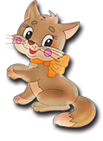 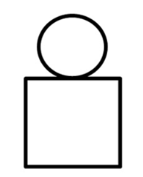 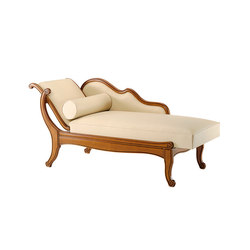 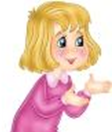 для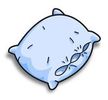 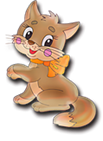 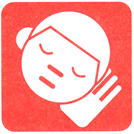 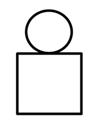 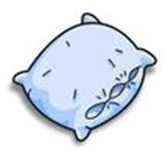 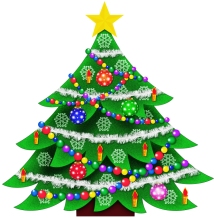 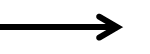 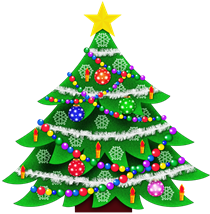 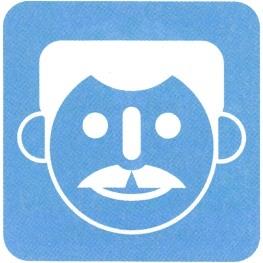 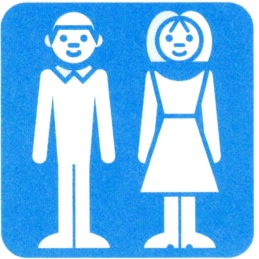 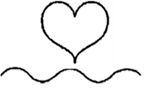 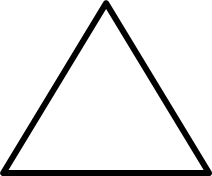 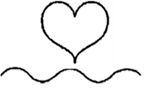 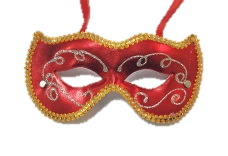 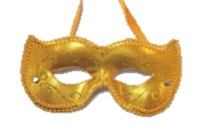 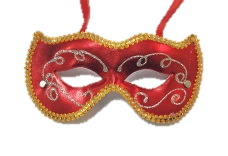 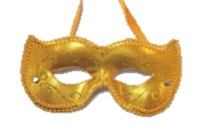 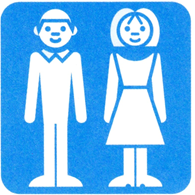 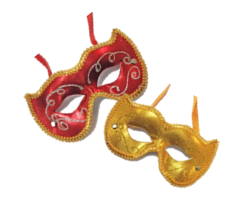 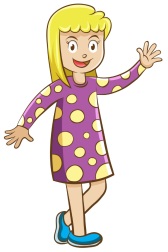 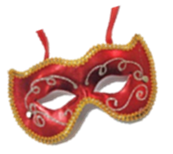 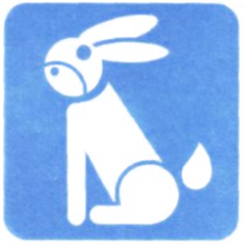 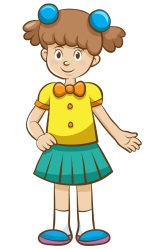 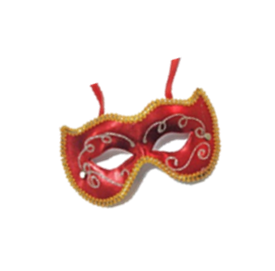 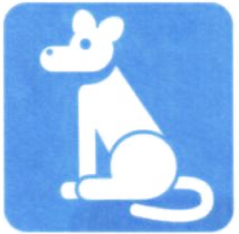 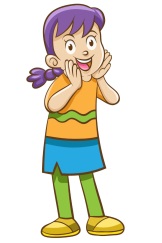 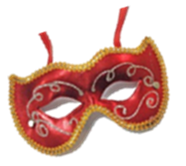 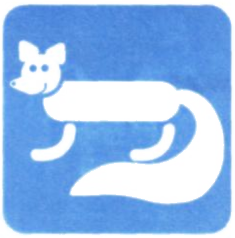 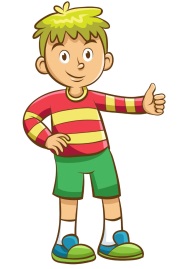 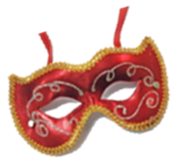 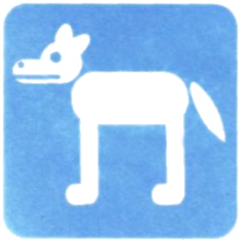 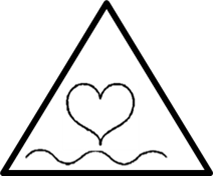 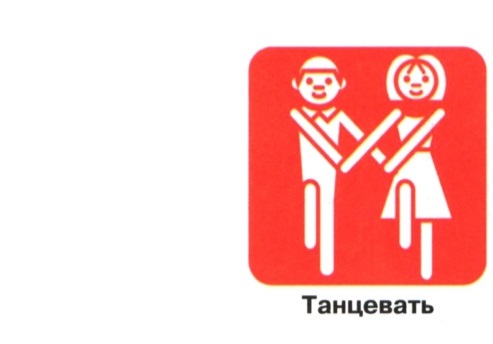 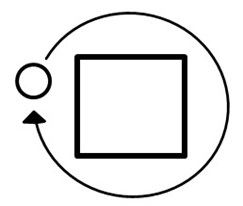 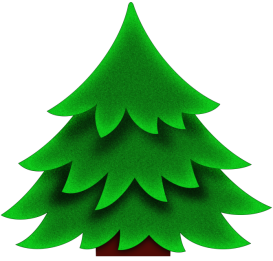 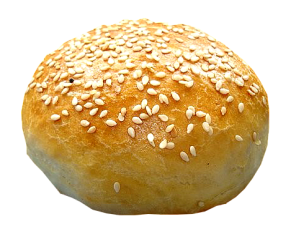 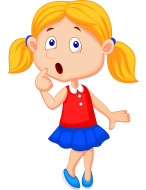 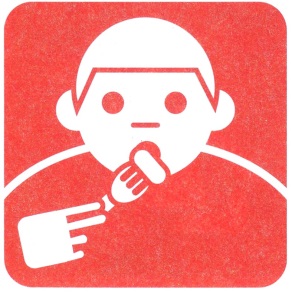 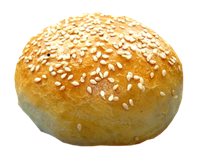 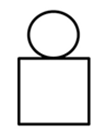 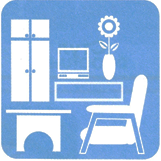 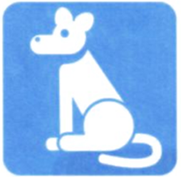 Ж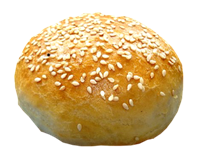 И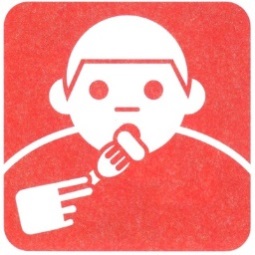 а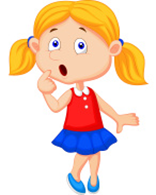 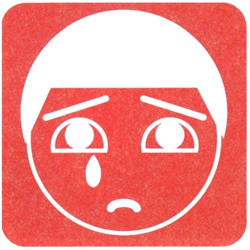 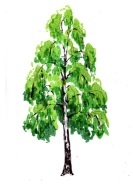 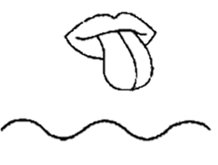 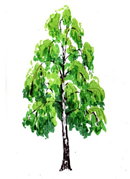 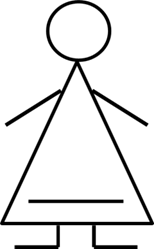 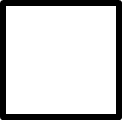 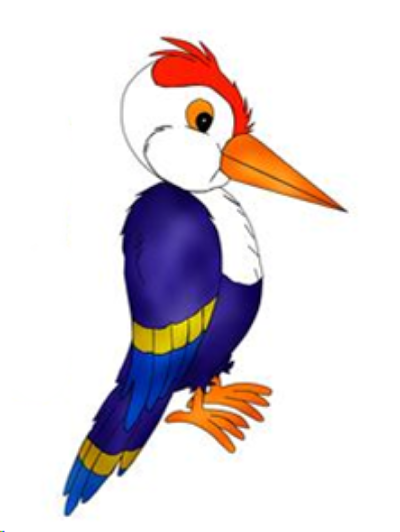 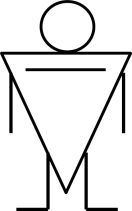 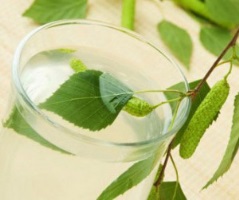 И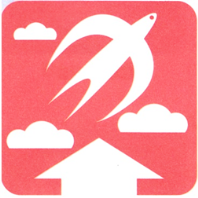 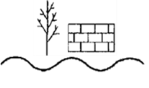 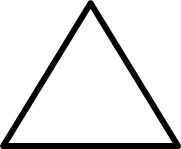 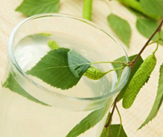 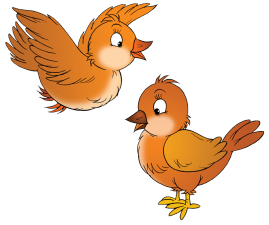 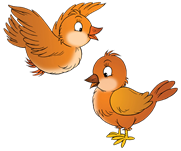 И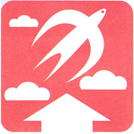 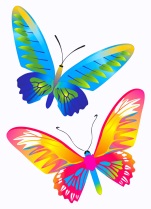 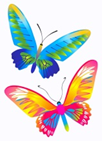 И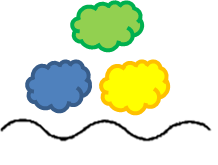 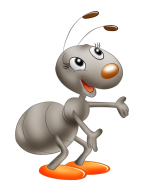 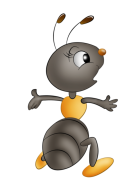 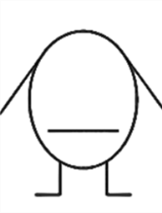 И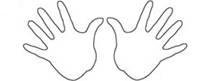 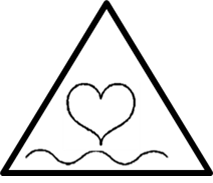 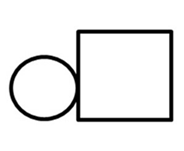 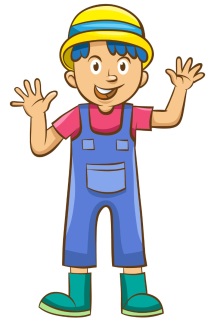 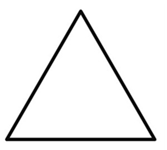 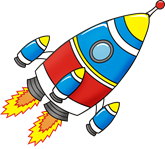 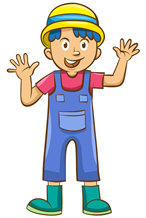 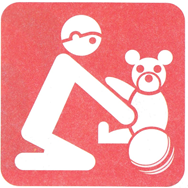 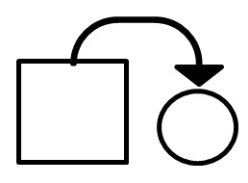 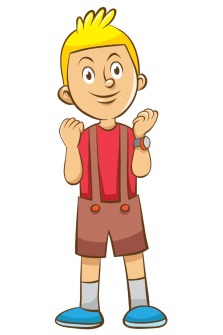 И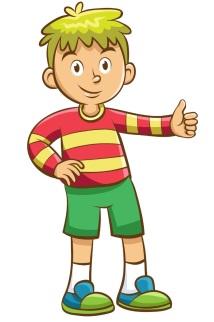 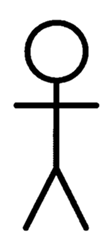 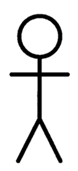 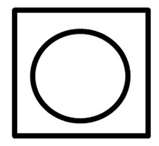 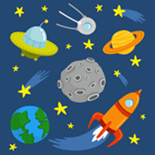 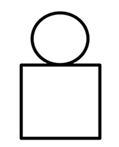 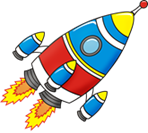 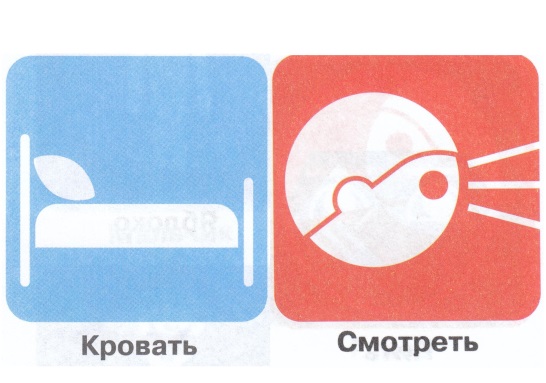 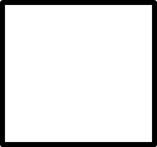 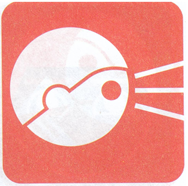 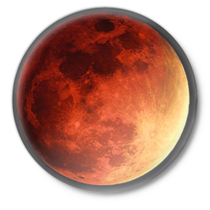 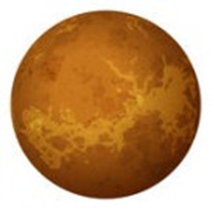 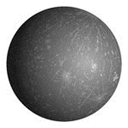 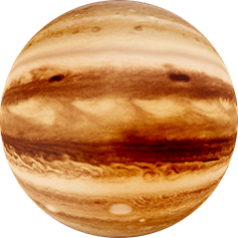 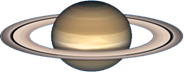 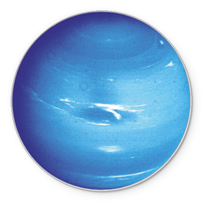 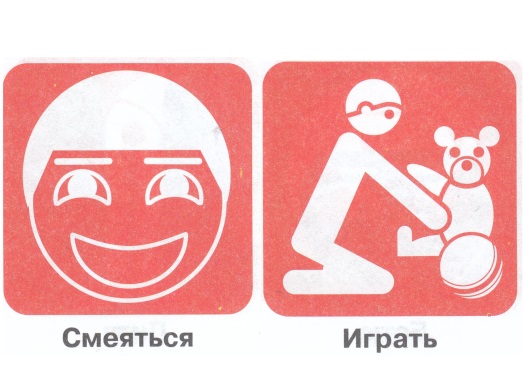 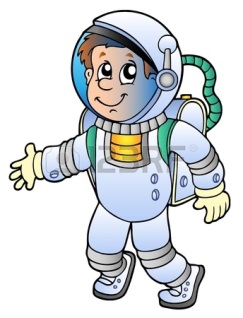 